KATA PENGANTAR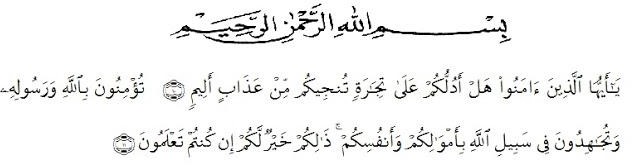 Artinya : “Hai orang-orang yang beriman, sukakah kamu aku tunjukkan suatu perniagaan yang dapat menyelamatkanmu dari azab yang pedih? (yaitu) kamu beriman kepada Allah dan RasulNya dan berjihad di jalan Allah dengan harta dan jiwamu. Itulah yang lebih baik bagimu, jika kamu mengetahui’’. (QS.ash-Shaff: 10-11)Syukur Alhamdulillah penulis ucapkan terhadap  kehadirat Allah SWT, yang telah melimpahkan rahmat hidayah, dan karunianya pada penulis hingga penulis dapat menyelesaikan penulisan proposal ini. Judul yang penulis pilih dalam penulisan proposal ini adalah: “ Faktor –Faktor Yang Mempengaruhi Minat Berwirausaha Pada Home Industri di Kelurahan Sudirejo II Kecamatan Medan Kota”.Pada kesempatan ini dengan segala kerendahan hati, penulis ingin mengucapkan terimakasih sebesar-besarnya kepada semua pihak yang telah banyak membantu dalam penulisan proposal skripsi  ini, terutama kepada:1.	Bapak Dr. KRT. Hardi Mulyono K.Surbakti selaku Rektor Universitas Muslim Nusantara Al-Washliyah Medan.2. 	Ibu Anggia Sari Lubis, SE.,MM selaku Dekan Fakultas Universitas     Muslim Nusantara Al-Washliyah Medan.3. 	Bapak Toni Hidayat,SE,M.Si Selaku Kepala Program Studi Manajemen                         Fakultas  Ekonomi Universitas Muslim Nusantara Al Washliyah Medan .4. 	Bapak Abdul Malik,S,Sos, MAP, selaku dosen pembimbing dalam                                             penelitian skripsi  ini. 5. Bapak Zamalludin Sembiring,SE.,S.Pd,M.H selaku dosen penguji 1 dalam penelitian skripsi ini.6. Ibu Munawaroh,SE.,M.E.I selaku dosen penguji II dalam penelitian Skripsi ini.7. 	Bapak dan Ibu Dosen/Staf pengajar Fakultas Ekonomi Universitas Muslim Nusantara Al-Washliyah Medan.8.  Ayahanda dan Ibunda yang tak pernah berhenti memberikan doa dan material hingga                               dapat  terselesaikannya penulisan proposak skripsi  iniPenulis menyadari bahwa dalam penulisan proposal skripsi ini masih terdapat kekurangan untuk itu penulis mengharapkan kritik dan saran.  Akhir kata, penulis berharap semoga proposal skripsi ini dapat bermamfaat bagi semua pihak  demi  perkembangan dan kemajuan akademik.Medan,8 Februari 2021 Penulis,JernilanNPM : 173114253